In collaboration with the International Organizations based in Italy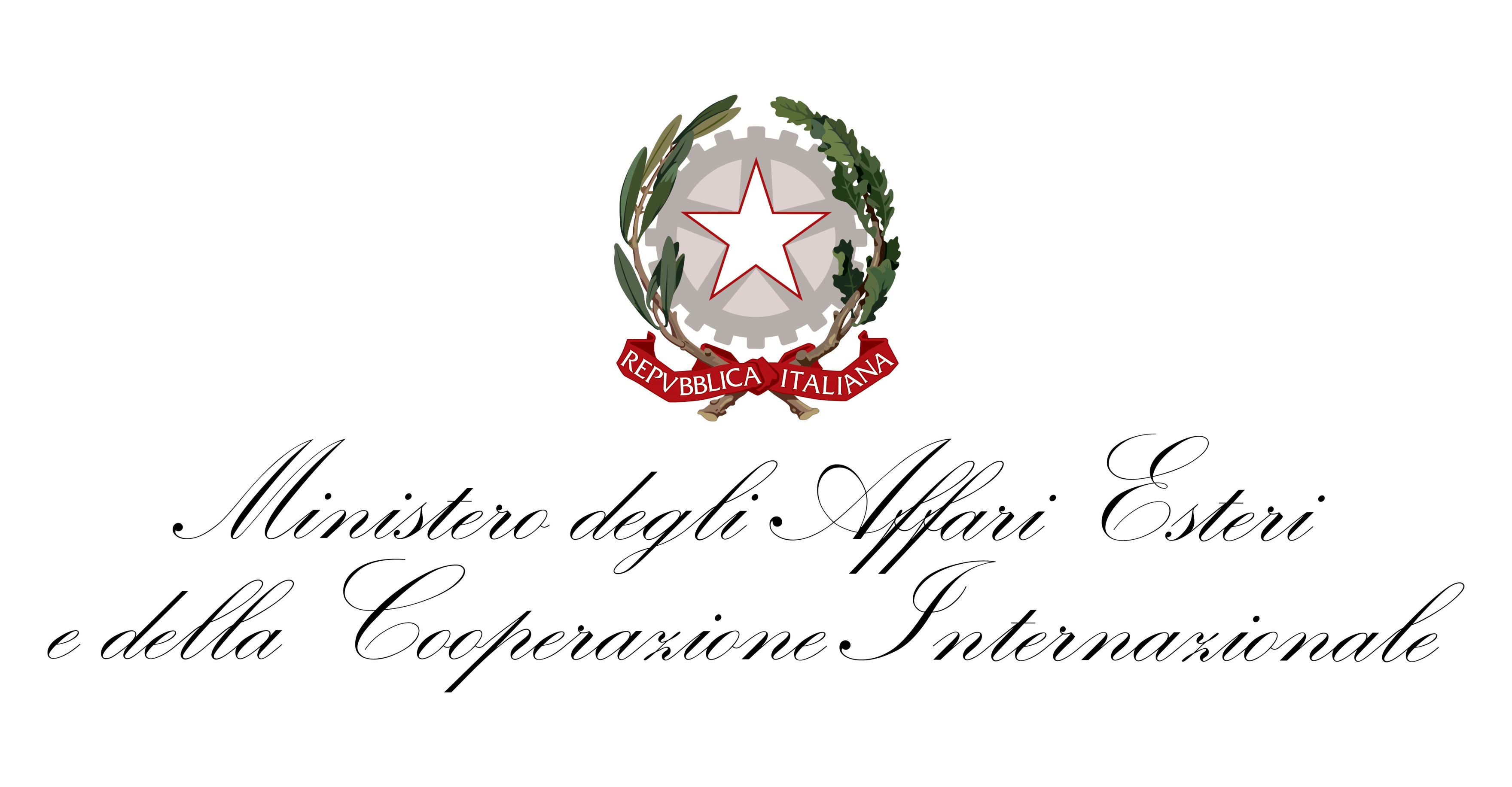 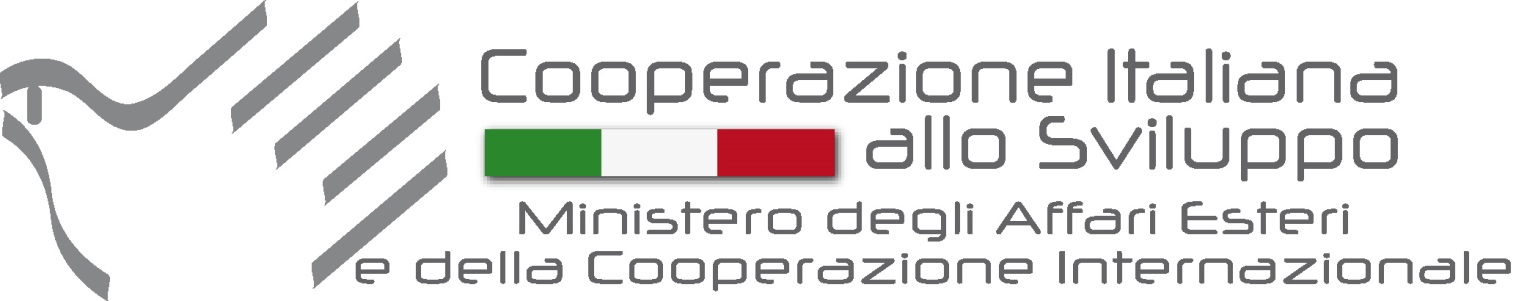 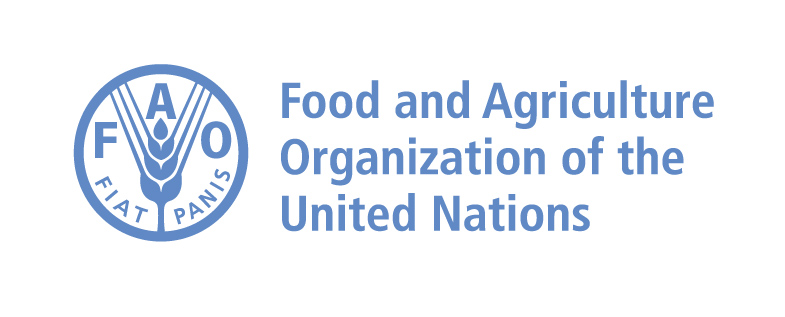 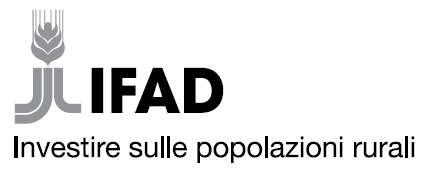 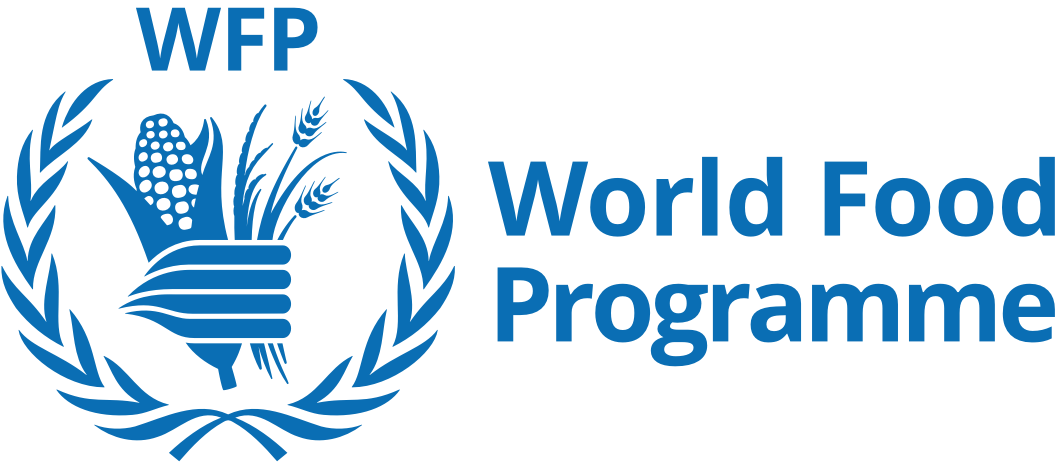 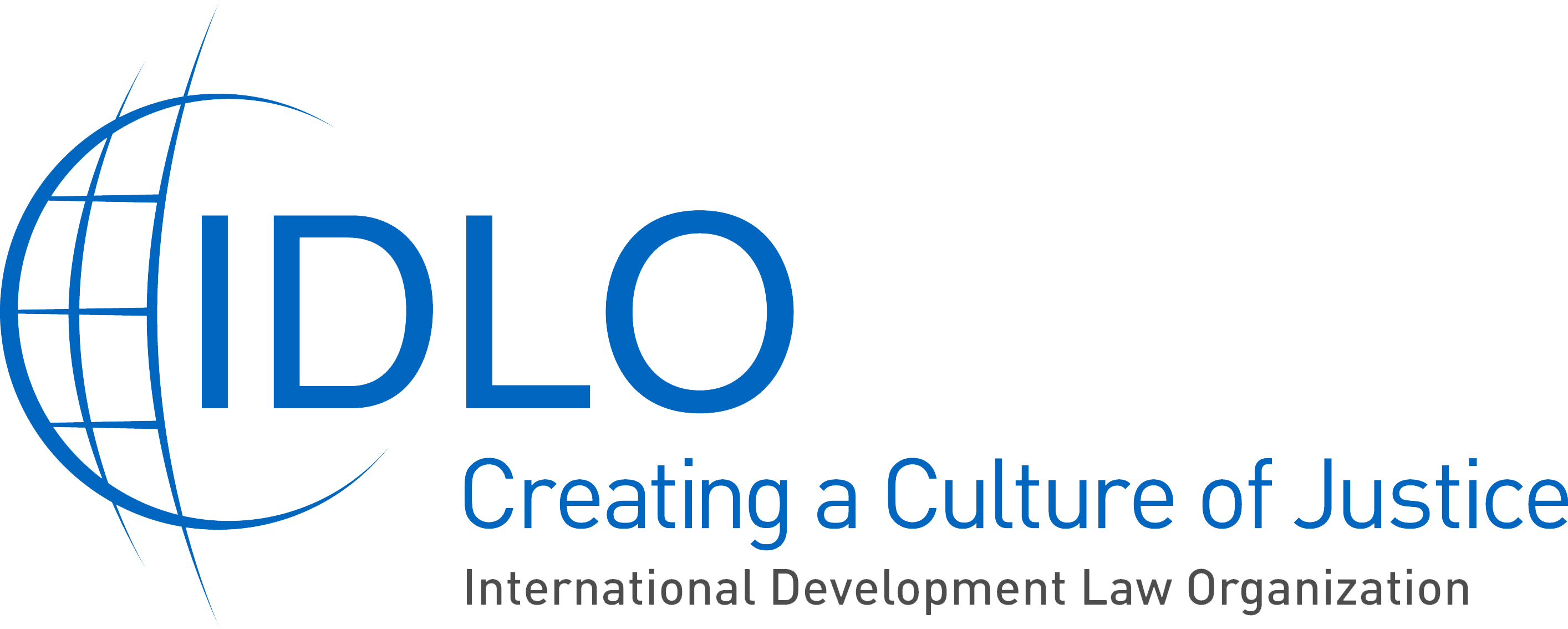 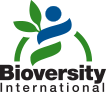 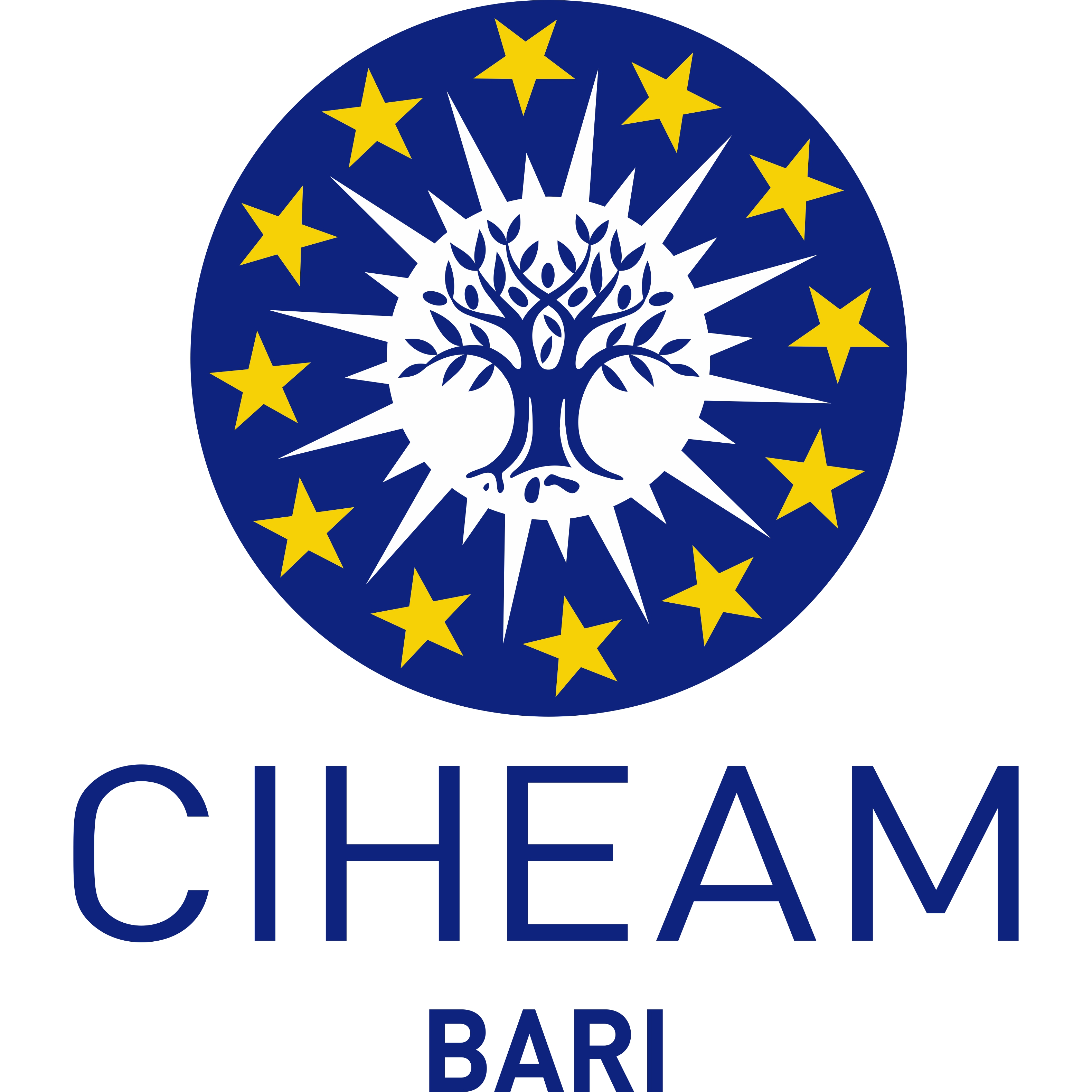 WORLD FOOD DAY 2018The value of tradition: managing innovation without wasteLocal productions to promote health, environment protection, incomes and sustainable development WORLD FOOD DAY 2018The value of tradition: managing innovation without wasteLocal productions to promote health, environment protection, incomes and sustainable development 12 October 2018, Italian Ministry of Foreign Affairs and International Cooperation, International Conference Hall)MAECI – Rome12 October 2018, Italian Ministry of Foreign Affairs and International Cooperation, International Conference Hall)MAECI – Rome9.00 – 9.30REGISTRATION 9.30 – 10.30INSTITUTIONAL SESSIONSPOT and VIDEO FAO for WFD20189.30: Opening remarks: Emanuela DEL RE, Vice Minister in charge of Cooperation/Ministry of Foreign Affairs and International Cooperation 9.35: Overview of the projects of Italian Cooperation: Luca MAESTRIPIERI, Deputy Director-General of Development Cooperation9.40: Speeches of the Heads of  the International Organizations based in Rome:Daniel GUSTAFSON, Deputy Director-General, FAO Cornelia RICHTER, Vice President, IFAD Amir Mahmoud ABDULLA, Deputy Executive Director, WFP Anne M. TUTWILER, Director-General, Bioversity International Maurizio RAELI, Director-General, CIHEAM Bari 10.30 – 11.00CULTURAL BREAK with songs from Piazza Vittorio’s Orchestra10.30 – 11.00	           ROUND TABLES – Moderator: Andrea SEGRE’ (University of Bologna/Last Minute Market)10.30 – 11.00	           ROUND TABLES – Moderator: Andrea SEGRE’ (University of Bologna/Last Minute Market)Sess. 1 The role of traditional knowledge and agricultural biodiversity in sustainable development: Daniele DONATI (FAO), Elisabetta MORO (Università "Suor Orsola Benincasa" Napoli), Isabella DALLA RAGIONE (Fondazione Arborea), Gabriella CINELLI (ArcheoChef).Sess.2The role of healthy and local diets, including the Mediterranean diet, in nutrition and health, with  a special focus on the work of the Italian working group for the implementation of the UN Decade of Action on Nutrition: Giuseppe RUOCCO (Segretario Generale del Ministero della Salute), Marcello De Vito (Presidente dell'Assemblea Capitolina), Laura BALDASSARRE (Assessora alla persona, alla scuola e alla comunità solidale di Roma Capitale), Pietro Antonio MIGLIACCIO (Presidente Onorario della Società Italiana di Scienza dell’Alimentazione - S.I.S.A.).Sess. 3 The role of quality products and the protection of the environment. Sustainable  development, with specific regard to nutrition, culture and tourism: Grammenos MASTROJENI (DGCS), Paolo GALLI (Centro di Ricerca e Formazione dell'Università di Milano-Bicocca - Maldive), Pierluigi MONTALBANO (Università La Sapienza di Roma), Duccio CACCIONI (Fondazione FICO).12.40 – 12.50   THE EXPERIENCE OF ITALIAN COOPERATION The experience of Italian Cooperation in the field of  food safety and sustainable rural development: Leonardo CARMENATI, Vice Direttore dell’Agenzia Italiana per la Cooperazione allo Sviluppo/AICS12.50 – 13.10  CONCLUSIONEmanuela DEL RE, Vice Minister in charge of Cooperation, Ministry  of Foreign Affairs and International Cooperation.13.20   FOOD AS ART AND CULTURE In the kitchen for the environment: Carlo CRACCOGiobbe COVATTA, Campagna Spreco Zero’s Testimonial 2018/2019Comics exhibition “Primo non sprecare, secondo Altan. Lo spreco formato vignetta”.